Приложение №4Клумба 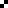 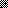 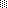 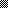 